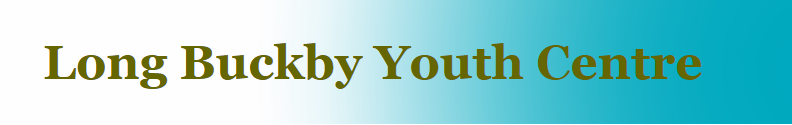 I would like to become a member of Long Buckby Youth Club and I agree to behave in accordance with the rules of the club.Parent/Carers detailsI give my permission for my child to attend Long Buckby Youth Club and to take part in the normal activities.  I understand that items and money brought to the club are the responsibility of my child.Signature of Parent / CarerPRINT NAME								DateNameDate of BirthAddressAddressSIGNATURE OF MEMBERDATESIGNATURE OF MEMBERDATEAny known medical conditionsAny known medical conditionsAllergies/special dietary requirementsAllergies/special dietary requirementsCourt order details (if applicable)Court order details (if applicable)GP DetailsGP DetailsName of GPName of GPAddressAddressTelephoneTelephoneFirst ContactNameMobileHomeWorkEmailSecond ContactNameMobileHomeWorkEmailI give my consent to any necessary medical or dental treatment (including an anaesthetic) that may be necessary in the event of an emergency and/or if I am not contactableYES/NOI give permission for information to be stored on a PCYES/NOI give permission for videos and photographs to be takenYES/NOSeniors onlyI give permission for my child to walk home unaccompaniedYES/NOIn addition to those named above, I give permission for my child to be collected by (name and mobile)In addition to those named above, I give permission for my child to be collected by (name and mobile)